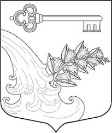 АДМИНИСТРАЦИЯ УЛЬЯНОВСКОГО ГОРОДСКОГО ПОСЕЛЕНИЯ ТОСНЕНСКОГО РАЙОНА ЛЕНИНГРАДСКОЙ ОБЛАСТИПОСТАНОВЛЕНИЕ  О проведении аукциона по продажеземельных участков, расположенныхна территории Ульяновского городского поселения Тосненского района Ленинградской области 	В соответствии со статьями 39.11., 39.12. Земельного кодекса РФ, пункта 2 статьи 3.3 Федерального закона от 25 октября 2001 года № 137-ФЗ «О введении в действие Земельного кодекса Российской Федерации», ст. 407 Гражданского кодекса РФ, Федеральным законом  от 29.07.1998 № 135-ФЗ «Об оценочной деятельности», Положением  об управлении и распоряжении муниципальным имуществом Ульяновского городского поселения Тосненского района Ленинградской области, утвержденным решением Совета депутатов Ульяновского городского поселения Тосненского района Ленинградской области от 30.03.2006 г. № 28, на основании  постановлений  администрации Ульяновского городского поселения Тосненского района Ленинградской области от 17.06.2021 № 435, от 26.05.2021 № 329, от 29.06.2021 № 478, от 28.06.2021 № 473, от 02.06.2021 № 378, от 28.06.2021 № 474, руководствуясь Уставом Ульяновского городского поселения Тосненского района Ленинградской области ПОСТАНОВЛЯЮ:	1. Провести аукцион по продаже земельных участков:1.1. земельного участка, площадью 1200 кв.м., кадастровый номер 47:26:0301010:1126, расположенного по адресу: Российская Федерация, Ленинградская область, Тосненский муниципальный район, Ульяновское городское поселение, г.п. Ульяновка, ул. Новая, земельный участок 51а, категория земель – земли населенных пунктов, разрешенное использование – индивидуальные жилые дома не выше 2-х этажей;1.2. земельного участка, площадью 1500 кв.м., кадастровый номер 47:26:0301011:546, расположенного по адресу: Российская Федерация, Ленинградская область, Тосненский муниципальный район, Ульяновское городское поселение, г.п. Ульяновка, ул. Песочная, земельный участок 3а, категория земель – земли населенных пунктов, разрешенное использование – индивидуальные жилые дома не выше 2-х этажей;1.3. земельного участка, площадью 671 кв.м., кадастровый номер 47:26:0301008:616, расположенного по адресу: Российская Федерация, Ленинградская область, Тосненский муниципальный район, Ульяновское городское поселение, г.п. Ульяновка, пер. К. Либкнехта, земельный участок 12а, категория земель – земли населенных пунктов, разрешенное использование – индивидуальные жилые дома не выше 2-х этажей;1.4. земельного участка, площадью 1186 кв.м., кадастровый номер 47:26:0301016:619, расположенного по адресу: Российская Федерация, Ленинградская область, Тосненский муниципальный район, Ульяновское городское поселение, г.п. Ульяновка, ул. Крупской, уч. 15, категория земель – земли населенных пунктов, разрешенное использование – индивидуальные жилые дома не выше 2-х этажей;1.5. земельного участка, площадью 1189 кв.м., кадастровый номер 47:26:0301014:820, расположенного по адресу: Российская Федерация, Ленинградская область, Тосненский муниципальный район, Ульяновское городское поселение, г.п. Ульяновка, ул. К. Маркса, участок 112а, категория земель – земли населенных пунктов, разрешенное использование – индивидуальные жилые дома не выше 2-х этажей;1.6. земельного участка, площадью 1868 кв.м., кадастровый номер 47:26:0301007:267, расположенного по адресу: Российская Федерация, Ленинградская область, Тосненский район, г.п. Ульяновка, ул. Калинина, д. 6, категория земель – земли населенных пунктов, разрешенное использование – размещение индивидуального жилого дома;1.7. земельного участка, площадью 884 кв.м., кадастровый номер 47:26:0000000:39474, расположенного по адресу: Российская Федерация, Ленинградская область, Тосненский муниципальный район, Ульяновское городское поселение, г.п. Ульяновка, ул. Тосненская, номер участка 19, категория земель – земли населенных пунктов, разрешенное использование – индивидуальные жилые дома не выше 2-х этажей.	2. Утвердить извещение о проведении аукциона по продаже земельных участков.	3. Назначить Организатором аукциона администрацию Ульяновского городского поселения Тосненского района Ленинградской области.4.  Разместить постановление на официальном сайте администрации Ульяновского городского поселения Тосненского района Ленинградской области в сети «Интернет».5. Опубликовать извещение о проведении аукциона на официальном сайте Российской Федерации www.torgi.gov.ru в сети «Интернет», в сетевом издании «ЛЕНОБИНФОРМ», и разместить на официальном сайте администрации Ульяновского городского поселения Тосненского района Ленинградской области.6. Контроль за исполнением настоящего постановления возложить на Смирнову Ю.В., заместителя главы администрации.Глава администрации				 	                       К.И. Камалетдинов02.08.2021№555